 «О внесении изменений в  постановление администрации Малокармалинского сельского поселения от 29.01.2021 № 2 «Об обеспечении  мероприятий по выполнению плана по оповещению, сбору и отправке мобилизационных ресурсов в ВС РФна территории Малокармалинского сельского поселения»В целях приведения нормативного  правового  акта  в соответствие с действующим законодательством администрация Малокармалинского сельского поселения постановляет:       П. 6 Постановление от «29.01.2021№2 «Об обеспечении  мероприятий по выполнению плана по оповещению, сбору и отправке мобилизационных ресурсов в ВС РФ на территории  Малокармалинского сельского поселения»изложить в следующей редакции:«6. Рекомендовать всем руководителям торговых организаций, частных предприятий, расположенных на территории сельского поселения и осуществляющих продажу спиртных напитков, с началом мобилизации прекратить их продажу до особого на то распоряжения.»      Глава  Малокармалинского        сельского поселения                                                               Л.Н. КураковЧĂВАШ РЕСПУБЛИКИЙĚПРЕÇ РАЙОНĚ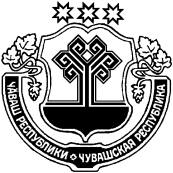 ЧУВАШСКАЯ РЕСПУБЛИКАИБРЕСИНСКИЙ РАЙОНИР+Е +АРМЁС ЯЛ ПОСЕЛЕНИЙĚН АДМИНИСТРАЦИĚЙЫШĂНУ20.05.2022 ç.  24 №Ир=е +армёс ял.АДМИНИСТРАЦИЯ МАЛОКАРМАЛИНСКОГО СЕЛЬСКОГО ПОСЕЛЕНИЯПОСТАНОВЛЕНИЕ20.05.2022 г.  № 24село Малые Кармалы